 						KISM F9			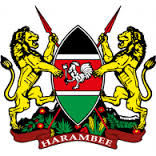 REPUBLIC OF KENYAMINISTRY OF LANDS AND PHYSICAL PLANNINGKENYA INSTITUTE OF SURVEYING AND MAPPINGP.O. Box 64005, 00620 Nairobi, Tel: 0775503880/0775503240, Email: kismkigss@gmail.comWebsite: www.kism.ac.keINDUSTRIAL ATTACHMENT ASSESSMENT FORMSTUDENT NAME: …………………………………………    ADM. NO. ……………….……SIGNATURE …………………………………………………DATE…………………………..PLACE ATTACHED …………………………………CONTACT………………………….…INDUSTRIAL  SUPERVISOR …………………………….… SIGNATURE …………………DATE ………………………… OFFICIAL STAMP …………………………………………….ASSESSORS REMARKSNature of attachment -------------------------------------------------------------------------------------------Observation of students concerns (if any) ------------------------------------------------------------------------------------------------------------------------------------------------------------------------------------------------------------------------------------------------------------------------------------------------------------ Other remarks (please specify)----------------------------------------------------------------------------------------------------------------------------------------------------------------------------------------------------------------------------------------------------------------------------------------------------------------------------------------------------------------------------------------------------------------------------------------------------------------------------------------------------------------------------------------------------------------------------------------------------NAME OF ASSESSOR-------------------------------------------------------------------------------------------------------------------Signature -----------------------------------------------------------------Date -------------------------------HAND OVER REPORT ON INDUSTRIAL ATTACHMENT ASSESSMENTTo: Industrial Attachment coordinatorFrom: ---------------------------------------Date: ----------------------------------------RE: FOLLOW UP FOR ATTACHED STUDENTSThe following officers will be involved in the above mentioned exercise.QUALITIESREMARKSMAX. SCORESCOREATTITUDEWillingness to work with workmates and authority10RELIABILITYEnthusiastic, works with minimum supervision8PUNCTUALITYTime conscious10ATTENDANCEReports daily10QUALITY OF WORKPrecise, creative, neat8INDUSTRIALPersistent, interested, motivated8SAFETY AWARENESS/CARE OF RESOURCESSafety precautions, first aid skills, efficient use of  resources10LOG – BOOKUp to date, neat10PROFESSIONAL ETHICS/ETIQUETTEIntegrity, honesty, mannerism 10SELF PRESENTATIONPoise, clarity of speech, endurance, patience8OBEDIENCEWilling to follow instruction and learn8TOTAL100Adm. No.NamePlace of attachmentCommentsS/No.NAMEP/No.JGTOWNSRATEDAYSTRANSTOTAL